   				     					                      Jackie Frail, Faculty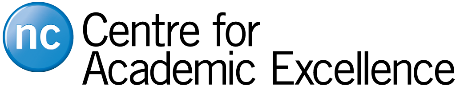 						       					                School of Community ServicesGRAPHIC SYLLABUS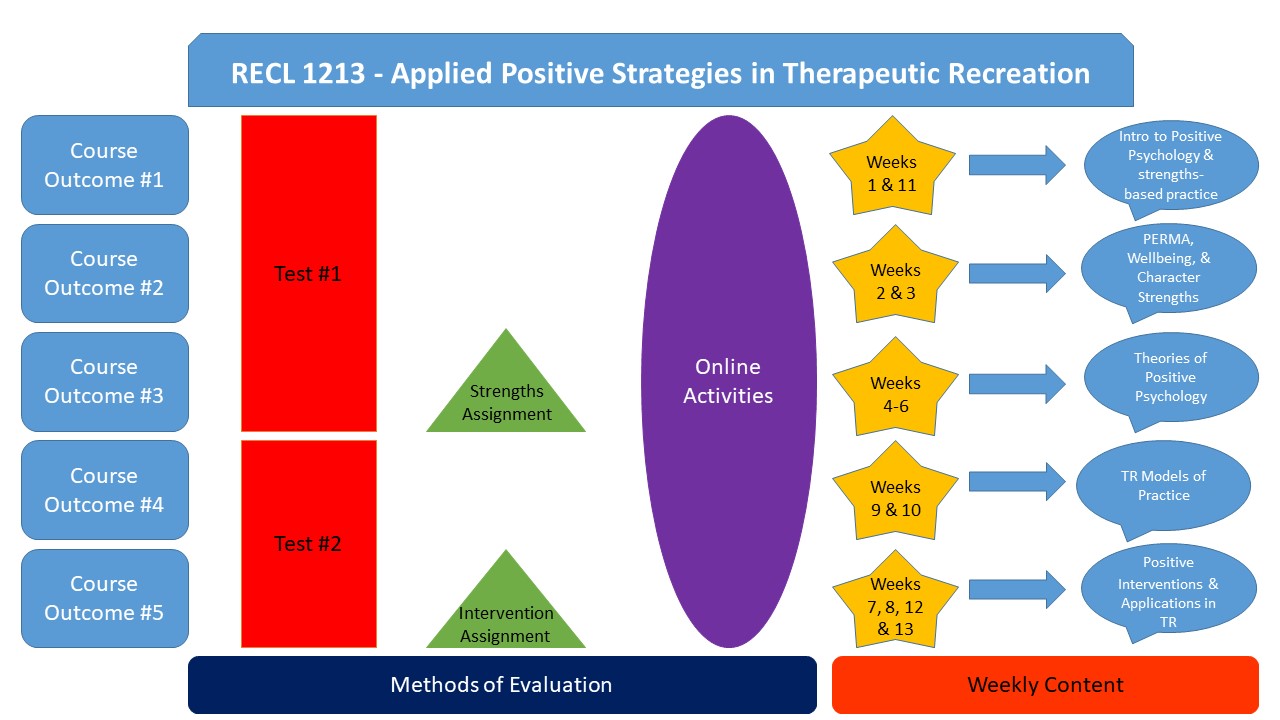 